.Intro:	32 Counts. (starts on the word ‘Tonight’)Section 1:	Walk. Walk. Right Shuffle Forward. Rock Recover. Coaster StepSection 2:	Point Right & Left & Heel & Touch & Cross Unwind ½ Turn. Coaster Step.Section 3:	Weave Left. & Cross. Bounce Heels x2. Sway Left. Sway RightSection 4:	Chasse ¼ Turn. Shuffle ½ Turn. Coaster Step. Kick Ball ChangeThanks to Caren Hoddy for Suggesting the Music.Try Everything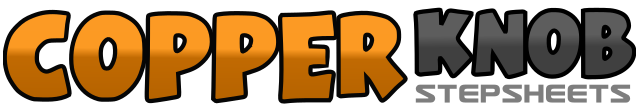 .......Count:32Wall:4Level:Improver.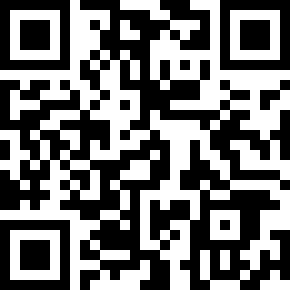 Choreographer:Margaret Swift (UK) - January 2016Margaret Swift (UK) - January 2016Margaret Swift (UK) - January 2016Margaret Swift (UK) - January 2016Margaret Swift (UK) - January 2016.Music:Try Everything - Shakira : (Album: From Disney Film 'Zootopia')Try Everything - Shakira : (Album: From Disney Film 'Zootopia')Try Everything - Shakira : (Album: From Disney Film 'Zootopia')Try Everything - Shakira : (Album: From Disney Film 'Zootopia')Try Everything - Shakira : (Album: From Disney Film 'Zootopia')........1 – 2Walk Forward right. Walk left.3 &4Step Forward on right. Close left next to right. Step forward on right5 – 6Rock forward on left. Recover on right.7 &8Step back on left. Close right next to left. Step left forward.1 & 2Point right to right side. Close right next to left. Point left to left side& 3Close left next to right. Touch right heel forward.& 4Close right next left. Touch left next to right.& 5 6Close left next to right. Cross right over left. Unwind ½ turn left7 & 8Step back on left. Close right next to left. Step left forward1 – 2Cross right over left. Step left to left side.3 &4Cross right behind left. Step left to left side. Cross right over left.5 – 6Bounce both heel twice7 – 8Step left to left side swaying left. Sway right.1 & 2Step left to left side. Close right next to left. Turn ¼ left stepping forward on left3 & 4Shuffle ½ turn left stepping - Right, Left, Right5 & 6Step back on left. Close right next to left. Step left forward7 & 8Kick right forward. Close right next to left. Step left next o right.